Steps to sign up for Safety and Driver’s Education:Go to flvs.netClick “Sign Up” at top of page. 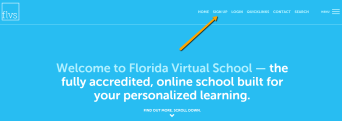 Be sure to choose “County Virtual School”.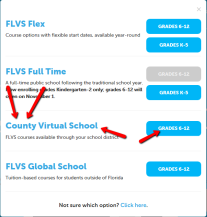 New Student or Already Have an Account? If you are a new student create your account. 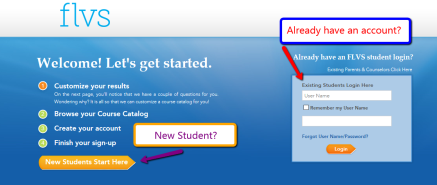 Once signed up, you will be taken to your “Student Dashboard”.  Click the menu symbol, then click Request New Course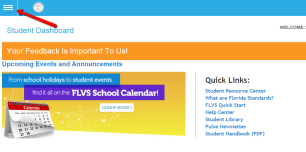 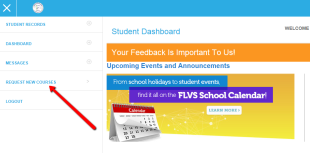 In the search section go to Subject, then click on Safety and Driver’s Education. 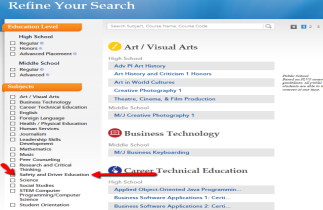 Choose Segment 1. Choose your preferred start date. Choose POLK COUNTY VIRTUAL SCHOOL. 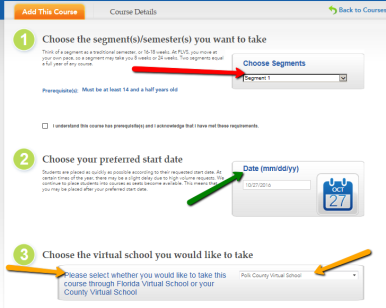  Once placed into the course you will get an email sent to the email address you gave when you created your account. You can then go to flvs.net; Log In using your Username and Password. You will see Safety and Driver’s Education under your course list! CLICK it and BEGIN!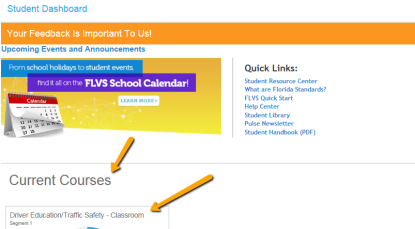 